SOUTH BRUCE MINOR HOCKEY EXECUTIVE MEETING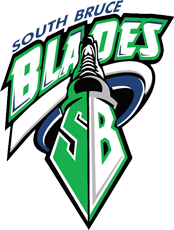 AGENDAFebruary 9, 2023Mildmay 8:00pm ArenaCall to Order Roll CallApproval of agenda Approval of meeting minutes from January 4, 2023.Business arising from previous meeting:Locker space – Meeting with Shawnette (Bill)Teeswater fryer – Kinsmen discussion (Bill)Committee ReportsTournament CommitteeJamboree final recap (Adam)Tournament update (Adam)SB team entry into tournament (Adam)Coaches CommitteeCoaching application – live Feb 11 (Adam)Girls teams – plan to recruit (Adam)OMHA equipment – learning to play – ESSO program (Adam)Sponsorship CommitteeValentines Dance Update (Heather)New BusinessRegistration for next season (Bill & Adam)Duplication of insurance - reconciliation (Bill)Website Refresh (Bill)Tournament ModuleU13 Concern Follow-up (Bill)U15 Age group for next season (Bill)Amalgamation (Bill)Banners for Arena (Ron)Executive for next year (Bill & Adam)Next MeetingAdjourn